ADIM ADIM MÜTEAHHİTLİK SINIFLANDIRMA GRUBU SORGULARESİM 1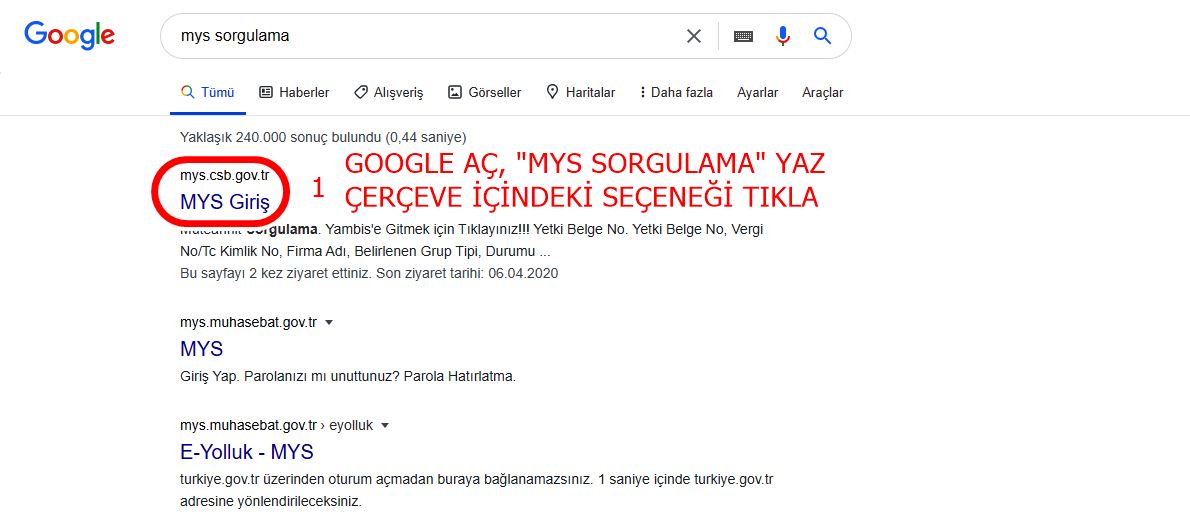 RESİM 2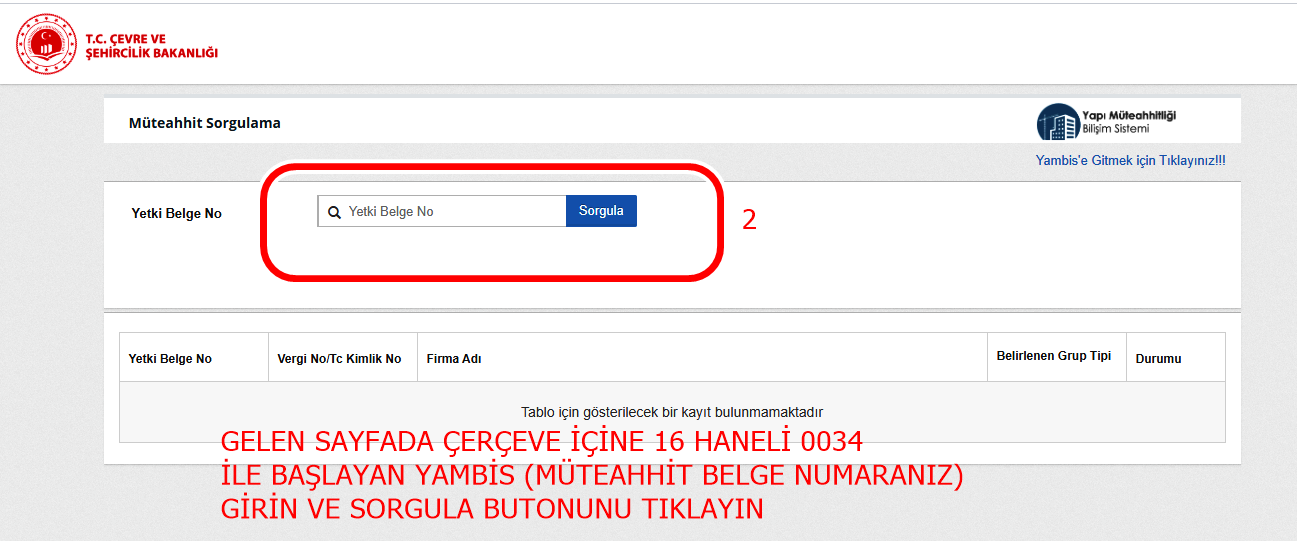 